semana nacional do livro e da bibliotecaQuem conta um conto...e outros contosA Biblioteca Monteiro Lobato, da Escola IEIJ,  recebe de 21 a 26 de outubro, a Semana Nacional do Livro e da Biblioteca. Durante o evento serão realizadas atividades que serão divulgadas posteriormente. A Semana Nacional do Livro e da Biblioteca foi instituída em 1980. O objetivo é difundir o livro, divulgar o papel da biblioteca e promover o acesso a manifestações artísticas e culturais.Para celebrarmos, iniciemos lendo as histórias daquele que dá nome à nossa Biblioteca: Monteiro Lobato. Após a leitura da história, escolha uma forma de representação literária de que você mais gosta: desenho, pintura, colagem, representações tridimensionais, enfim... a criatividade é sua!Faça uma bonita representação para apresentarmos nos corredores e na Biblioteca da Escola. Bom trabalho!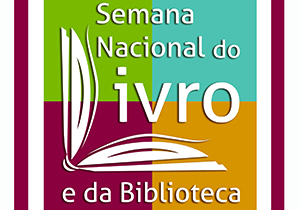 